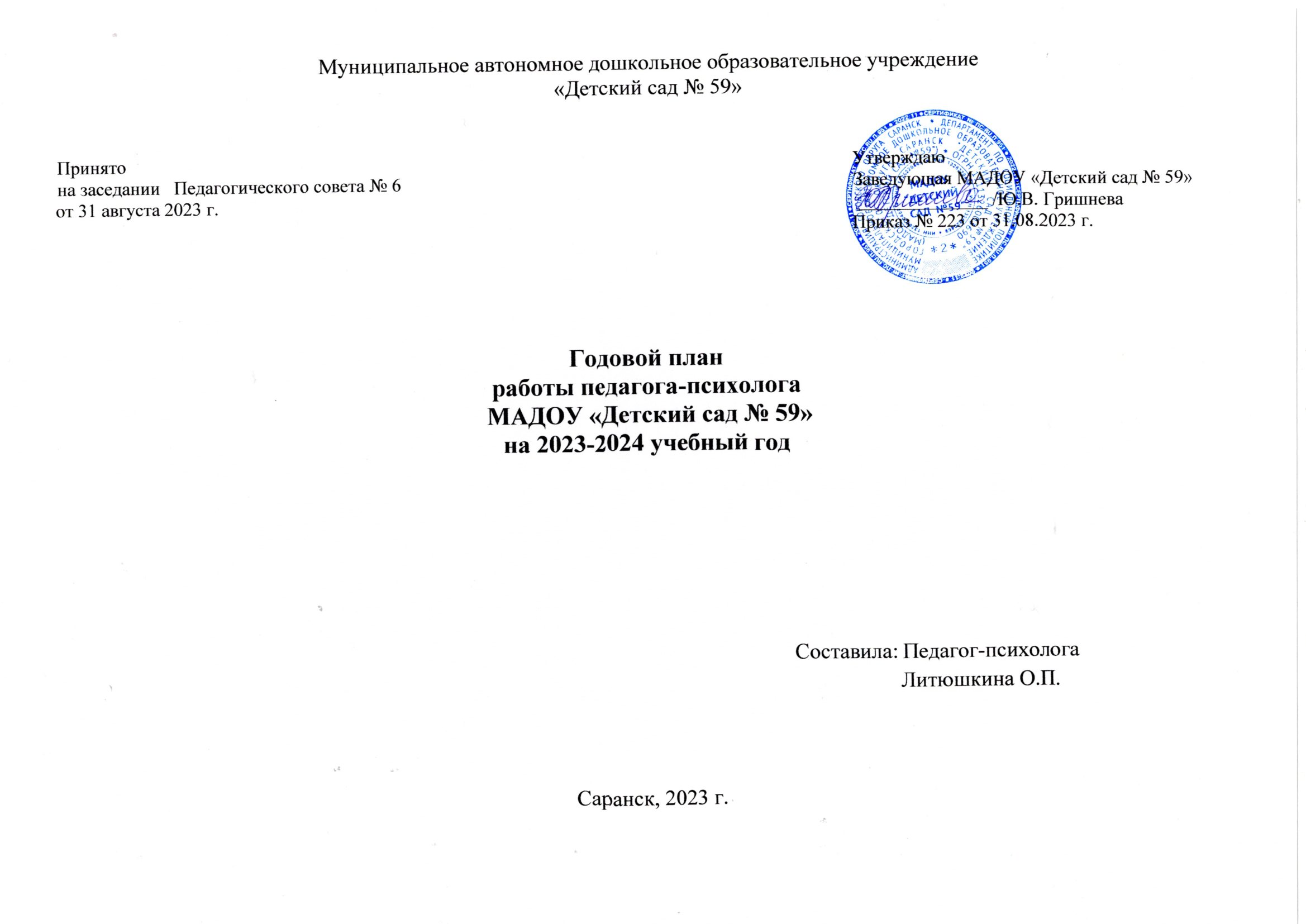 Цель: психолого-педагогическое сопровождение образовательного процесса в ДОУ, основных и дополнительных образовательных программ, а также оказание психолого-педагогической помощи детям с ОВЗ и детям, испытывающим трудности в освоении основной образовательной программы. Задачи:Своевременное выявление детей, нуждающихся в психологической помощи и создание условий для их гармоничного развития.Содействие полноценному психическому и личностному развитию детей.Изучение индивидуальных особенностей развития детей в единстве интеллектуальной, эмоциональной и волевой сфер их проявления.Оказание психологической помощи детям, родителям и педагогам на всех этапах образовательного процесса.Содействие повышению психологической компетентности педагогов ДОУ и родителей в вопросах обучения и воспитания дошкольников.Налаживание взаимодействия и взаимопонимания между участниками педагогического процесса.Активизация работы учреждения с родителями (законными представителями) воспитанников, через создание социально-педагогической среды «ребёнок-детский сад - семья».Приоритетное направление деятельности: укрепление психологического здоровья ребёнка через стабилизацию эмоциональной сферы.ЭКСПЕРТНАЯ ДЕЯТЕЛЬНОСТЬ2.ПСИХОЛОГО-ПЕДАГОГИЧЕСКОЕ И МЕТОДИЧЕСКОЕ СОПРОВОЖДЕНИЕ РЕАЛИЗАЦИИ ОСНОВНЫХ И ДОПОЛНИТЕЛЬНЫХ ОБРАЗОВАТЕЛЬНЫХ ПРОГРАММПСИХОЛОГИЧЕСКАЯ ДИАГНОСТИКАКОРРЕКЦИОННО-РАЗВИВАЮЩАЯ РАБОТАКОНСУЛЬТИРОВАНИЕПСИХОЛОГИЧЕСКАЯ ПРОФИЛАКТИКАПСИХОЛОГИЧЕСКОЕ ПРОСВЕЩЕНИЕОРГАНИЗАЦИОННО-МЕТОДИЧЕСКАЯ РАБОТАПедагог-психолог____________ /Литюшкина О.П.                                                                                                                                                                                                                                                                  (подпись)«_____» __________________ 2023 год№ п/пСодержание деятельностиУчастникиСрок реализацииОтчётная документация 1Участие в заседании психолого-педагогическом консилиуме ДОУ (ППк)Педагог-психологПо плану работы ППкПротокол ППк.Представление на ребёнка.2Наблюдение за взаимодействием педагогов с детьми.Педагоги, детиСентябрь, майКарта наблюдения за взаимодействием педагогов с детьми.Аналитическая справка по результатам наблюдения.№ п/пСодержание деятельностиУчастникиСрок реализацииОтчётная документация 1Заполнение журнала взаимодействия педагога-психолога с воспитателями.Педагог-психолог, воспиталиВ течение учебного года (1 раз в месяц)Журнал взаимодействия педагога-психолога с воспитателями.№ п/пСодержание деятельностиУчастникиСрок реализацииОтчётная документация 1Наблюдение за детьми в период адаптации к детскому саду.Используемая методика: Роньжина А.С. «Диагностика уровня адаптированности ребёнка к ДОУ».Вновь прибывшие детиСентябрь (по мере поступления новых детей)Адаптационная карта.Отчёт по результатам адаптационного процесса.2Диагностика познавательного развития детей.Используемый комплект: «Экспресс-диагностика в детском саду» Н.Н. Павлова, Л.Г. Руденко Дети среднего дошкольного возраста1-я, 2-я недели сентября3-я, 4-я недели маяПротокол на каждого ребёнка.Заключение по результатам диагностики на каждого ребёнка.3Диагностика готовности детей к школе Используемая методика: указать наименование методики.Дети подготовительной группы1-я, 2-я недели сентября3-я, 4-я недели маяПротокол на каждого ребёнка.Заключение на каждого ребёнка.4Диагностика эмоционального и личностного развития детей (изучение уровня тревожности, агрессивности, наличие страхов).Дети всех возрастных группВ течение учебного года (по запросам)Протокол на каждого ребёнка.Заключение на каждого ребёнка.5Диагностика познавательного развития детей Используемый комплект: «Экспресс-диагностика в детском саду» Н.Н. Павлова, Л.Г. РуденкоДети всех возрастных группВ течение учебного года (по запросам)Протокол на каждого ребёнка.Заключение на каждого ребёнка.6Диагностика межличностных отношений.Используемая методика: Дж. Морено «Социометрия».Дети старших возрастных группОктябрьЗаключение по результатам диагностики7Анкетирование «Прогноз адаптации»Родители вновь прибывших детейСентябрь (по мере поступления новых детей)Отчёт по результатам анкетирования8Анкета для родителей по вопросам готовности к школе.Родители детей подготовительной группыОктябрьОтчёт по результатам анкетирования№ п/пСодержание деятельностиУчастникиСрок реализацииОтчётная документация 1Индивидуальные занятия с детьми, нуждающимися в психолого-педагогическом сопровождении.Дети всех возрастных группВ течение учебного года (проводится по запросам и результатам диагностики)Программа индивидуального сопровождения ребёнка.2Групповые занятия с детьми по психологической подготовке к школе «Скоро в школу».Дети подготовительной группыВ течение учебного года.Журнал учёта групповых форм работы педагога-психолога.3Групповые занятия с детьми, нуждающимися в психологическом сопровождении, направленные на развитие эмоциональной и коммуникативной сферы.Дети средней и старшей возрастной группыВ течение учебного года.Журнал учёта групповых форм работы педагога-психолога.4Занятия с детьми по преодолению трудностей адаптации: «Адаптируемся вместе».ДетиВ течение учебного года.Журнал учёта групповых форм работы педагога-психолога.№ п/пСодержание деятельностиУчастникиСрок реализацииОтчётная документация 1Проведение индивидуальных консультацийРодители, педагоги, администрацияВ течение учебного года (проводится по запросам)Заполнение журнала консультирования.№ п/пСодержание деятельностиУчастникиСрок реализацииОтчётная документация 1Семейный клуб для родителей «СОДРУЖЕСТВО»Родители, дети старшей возрастной группыВ течение учебного года (проводится в соответствии с планом работы клуба «СОДРУЖЕСТВО»)Конспекты мероприятий.Отчёт по итогам учебного года.2Неделя психологии в детском саду: «Сказочный калейдоскоп»Родители, педагоги, дети, администрацияОктябрьОформление недели психологии.Конспекты мероприятий.Отчёт по итогам недели психологии в ДОУ.3Семинар-практикум: «Адаптация к детскому саду»Родители 1-х и 2-х младших групп1-я неделя сентября Конспект мероприятия.4Психологический тренинг «Настрой на позитивный лад»ПедагогиСентябрьОформление конспекта5Психологический тренинг «Всё в твоих руках»ПедагогиДекабрьОформление конспекта6Психологический тренинг «Хорошее настроение – залог успеха»ПедагогиАпрельОформление конспекта7Психологический тренинг  «Сбрось усталость»ПедагогиФевральОформление конспекта8Психологический тренинг «Коллектив – это мы!»ПедагогиМайОформление конспекта№ п/пСодержание деятельностиУчастникиСрок реализацииОтчётная документация 1Выступление на родительском собрании по итогам адаптации. Тема: «Как прошла адаптация?»Родители 1-х и 2-х младших группПо плану работы воспитателей.Конспект выступления.2Выступление на родительском собрании по итогам диагностики готовности к школе. Тема: «Готовность ребёнка к школе»Родители подготовительных группПо плану работы воспитателей.Конспект выступления.3Семинар-практикум: «Первые дни ребёнка в детском саду».ВоспитателиСентябрьКонспект мероприятия.4Информационные листовки по адаптации:«Важность ритуала прощания»«Важность режима дня»«Рассказываем про детский сад»«Самостоятельность ребёнка»«Учимся пользоваться горшком»Родители 1-х и 2-х младших групп1-я неделя сентября (ежедневно)Информационные листовки по адаптации.5Публикация рекомендаций на сайте дошкольного учреждения в разделе «Советы педагога-психолога»Родители всех возрастных групп1 раз в месяц6Консультация: «Роль общения в работе педагога»ВоспитателиОктябрьКонспект мероприятия7Семинар-практикум: «Общение педагога с детьми»ВоспитателиНоябрьКонспект мероприятия.8Мастер-класс: «Использование камней марблс в работе педагога с детьми»ВоспитателиЯнварьКонспект мероприятия.9Семинар-практикум: «Утренний круг, как одна из форм работы педагога с детьми.»ВоспитателиМартКонспект мероприятияСтендовая информация в группахСтендовая информация в группахСтендовая информация в группахСтендовая информация в группахСтендовая информация в группах1«Адаптация без слёз»Родители 1-х и 2-х младших группСентябрьСтендовая информация2«Возрастные особенности детей дошкольного возраста»Родители всех возрастных группСентябрьСтендовая информация3«Скоро в школу. Рекомендации родителям».Родители подготовительных группНоябрьСтендовая информация4«Как играть с ребёнком?»Родители всех возрастных группНоябрьСтендовая информация5«Азбука родительской любви»Родители всех возрастных группДекабрьСтендовая информация6«Самостоятельность и как её развивать»Родители всех возрастных группЯнварьСтендовая информация7«Детские страхи».Родители всех возрастных группФевральСтендовая информация8«Влияние родительских установок на развитие детей»Родители всех возрастных группМартСтендовая информация9«Кризис семи лет.»Родители подготовительных группАпрельСтендовая информацияПамятки для родителейПамятки для родителейПамятки для родителейПамятки для родителейПамятки для родителей1«Любящим мамам и папам детей поступающих в детский сад».Родители 1-х и 2-х младших группПо мере поступления новых детей. Памятка2«Один год до школы»Родители подготовительных группОктябрьПамятка3«Психолог в детском саду».Родители всех возрастных группСентябрьПамятка№ п/пСодержание деятельностиУчастникиСрок реализацииОтчётная документация 1Написание аналитического отчёта за 2020-2021 учебный год.Педагог-психологМайАналитический отчёт2Заполнение журналов учёта работ педагог-психолога.Педагог-психологЕжедневноЖурналы учёта работ3Посещение семинаров, мастер-классов, тренинговПедагог-психологВ течение учебного года (по плану работы методического центра)Программа мероприятия.4Подготовка к коррекционно-развивающим занятиям, тренингами, семинарам, мастер-классамПедагог-психологВ течение учебного годаКонспекты мероприятий5Заполнение журнала взаимодействия педагога-психолога с воспитателями.Педагог-психологВ течение учебного года (1 раз в месяц)Журнал взаимодействия педагога-психолога с воспитателями.6Разработка рабочих программ, индивидуальных образовательных траекторий (маршрутов), программ индивидуального сопровождения и т.д.Педагог-психологВ течение учебного годаРазработанные документы.7Посещение супервизора Педагог-психологВ течение учебного года (по мере необходимости)8Оформление кабинета, пополнение предметно-развивающей средыПедагог-психологВ течение учебного годаПаспорт кабинета педагога-психолога.9Изучение профессиональной литературыПедагог-психологВ течение учебного года10Заполнение психологической карты развития ребёнкаПедагог-психологВ течение учебного годаКарта психологического развития ребёнка.11Обработка результатов диагностик, заполнение протоколов, написание заключений, отчётов, подборка диагностического инструментария и т.д.Педагог-психологВ течение учебного года